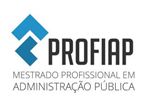 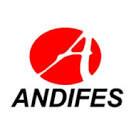 EDITAL PROFIAP Nº 001/2016PROCESSO SELETIVO TURMA 2016-1FORMULÁRIO PARA INTERPOSIÇÃO DE RECURSO CONTRA A HOMOLOGAÇÃO DE INSCRIÇÕESEnviar para COMISSÃO ORGANIZADORAprofiap.selecao@outlook.comIDENTIFICAÇÃO DO CANDIDATORedija a solicitação de recurso de forma clara apresentando argumentação lógica e consistente. Nome: CPF:Inscrição na IFES:SOLICITAÇÃO DE RECURSO 